Publicado en Madrid el 30/04/2020 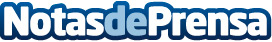 Fiestas en casa, la última tendencia en ocio y entretenimiento durante la cuarentena según VivetixDurante el fin de semana pasado tuvieron lugar las primeras fiestas virtuales en España, un fenómeno que se inició en Canadá y que por fin ha llegado a nuestro paísDatos de contacto:Gabriel AldazTeléfono: 644943000915623276Nota de prensa publicada en: https://www.notasdeprensa.es/fiestas-en-casa-la-ultima-tendencia-en-ocio-y Categorias: Nacional Telecomunicaciones Música Comunicación Sociedad Entretenimiento Emprendedores E-Commerce http://www.notasdeprensa.es